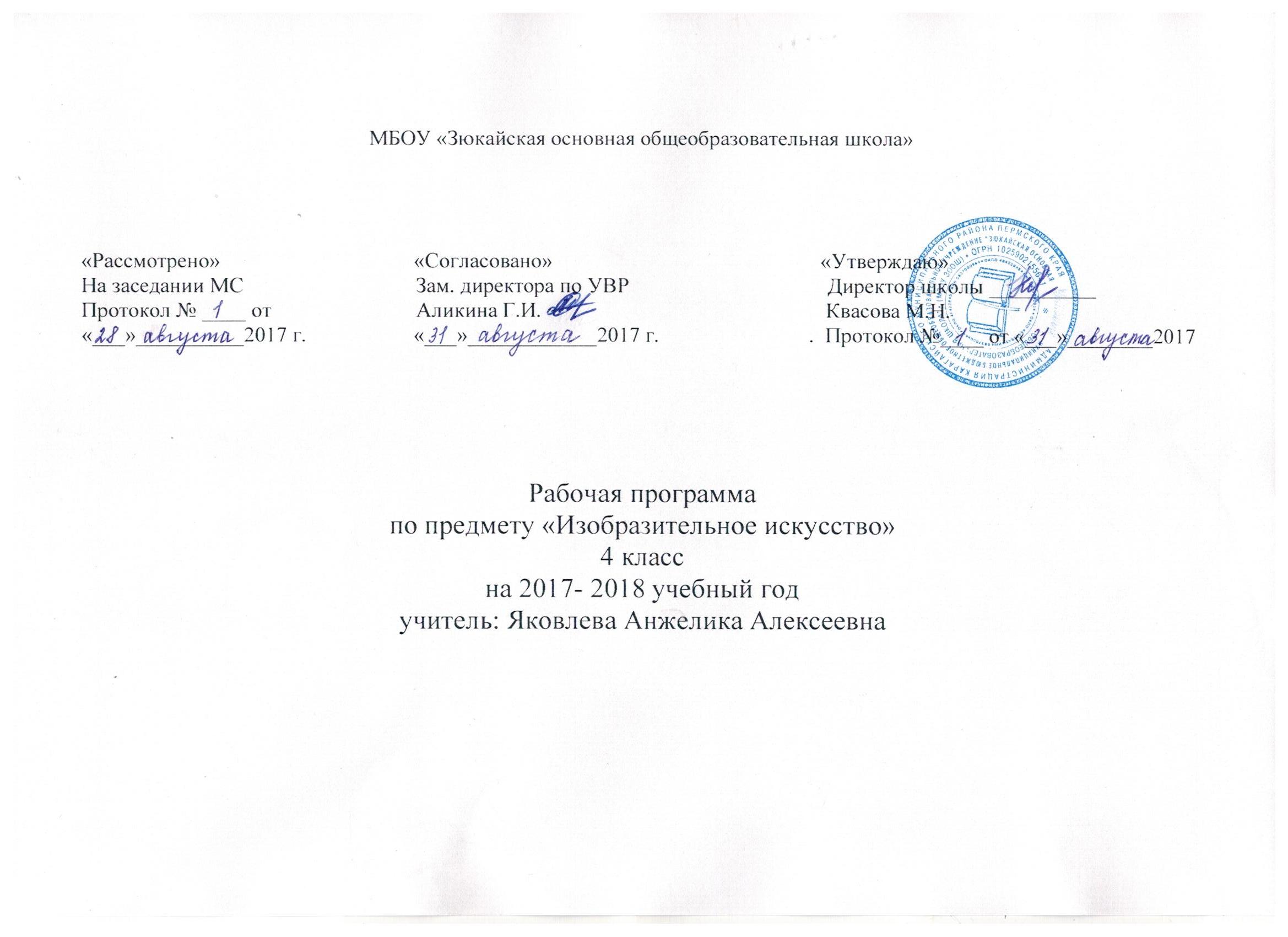 Пояснительная записка.Программа разработана на основе Федерального государственного образовательного стандарта начального общего образования, базисного учебного плана 2004 года, Примерной программы  «Изобразительное искусство и художественный труд», автор программы  Б.Н. Неменский…, рекомендованная МОРФ.УМК для учителя:Программы общеобразовательных учреждений «Изобразительное искусство и художественный труд», под руководством Н.Б. Неменского.  1-9 классы, М.: Просвещение , 2011УМК для учащихся:Неменская Л.А. «Изобразительное искусство: каждый народ - художник». Учебник для общеобразовательных учреждений, 4  класс,  М.: Просвещение, 2009Неменская Л.А. Рабочая тетрадь к учебнику «Изобразительное искусство: каждый народ - художник», 4 класс,  М.: Просвещение, 2009Класс: 4Курс «Изобразительное искусство и художественный труд»  в 4  классе рассчитан  на 17  часов  (0,5  часа в неделю или 1 час в полугодии, 34 учебные недели).Примерное распределение часов:3 четверть –  53 уч. дн. (23 февраля – День защитников Отечества, 8 марта – Женский день) - 10 часов4 четверть –  43 уч. дн. (1 мая, 9 мая) - 7 часовОбразовательная технология: традиционная, образовательная модель – «Школа России»№ТемаХарактеристика деятельности учащихсяПримечание1Вводный урок. Каждый народ строит, украшает, изображает.2Художественные материалыПользоваться краской гуашь, палитрой, уметь выполнять коллаж, применять в работе кисти и другие материалы3Пейзаж родной землиХарактеризовать своеобразие родного пейзажа. Изображать  пейзаж  своей родной стороны. 4Образ традиционного русского дома (избы)Знакомиться  с конструкцией избы, значением ее частей. Моделировать  из бумаги.5Образ красоты человекаИзображать  женские  и мужские народные образы .6Народные праздникиПонимать роль праздников в жизни людей. Календарные праздники: осенний праздник урожая, ярмарка. Праздник – это образ идеальной, счастливой жизни. Создание работ на тему народного праздника с обобщением материала темы.7Родной угол8Древние соборы. Города русской земли.9,10,11,12,13Древнерусский город Новгород, Псков, Владимир, Суздаль, Москва – крепость. Узоречье теремов.Изучать  конструкции и пропорции крепостных башен. Постройка крепостных стен и башен из бумаги или пластилина.14Страна восходящего солнца15Народы гор и степей16Города в пустыне17Древняя Эллада18Древнерусские воины – защитникиИзображать  древнерусских воинов княжеской дружины. Одежда и оружие.19Древние города Русской землиЗнакомиться  со своеобразием разных древних городов. 20Образ художественной культуры Древней ГрецииИметь представление о древнегреческих праздниках (панно). Это могут быть олимпийские игры или праздник Великих Панафиней (торжественное шествие в честь красоты человека, его физического совершенства и силы, которым греки поклонялись).21,22Образ художественной культуры ЯпонииРаботать в паре. Коллективное панно "Праздник цветения сакуры" или "Праздник хризантем". Отдельные фигуры выполняются индивидуально и вклеиваются затем в общее панно.23,24Образ художественной культуры средневековой Западной ЕвропыИметь представление о ремесленных цехах городов. Каждый цех имел свои одежды, свои знаки отличия, и члены его гордились своим мастерством, своей общностью. Работа над панно "Праздник цехов ремесленников на городской площади"25,26Все народы воспевают материнствоИзображать  мать и дитя, стремясь выразить их единство, их ласку, их отношение друг к другу.27,28Все народы воспевают мудрость старостиИзображать  любимого пожилого человека. Стремление выразить его внутренний мир.29,30Сопереживание – великая тема искусстваСтремиться  вызвать сопереживание зрителя. Искусство воздействует на наши чувства. Изображение страдания в искусстве. Через искусство художник выражает свое сочувствие страдающим, учит сопереживать чужому горю, чужому страданию.31Герои, борцы и защитникиСоставить эскиз памятника герою по выбору автора (ребенка).32Юность и надеждыИзображать  радости детства, мечты о счастье, о подвигах, путешествиях, открытиях.33Искусство народов мираСоставлять коллективные панно.34Урок-обобщение «Своя игра»